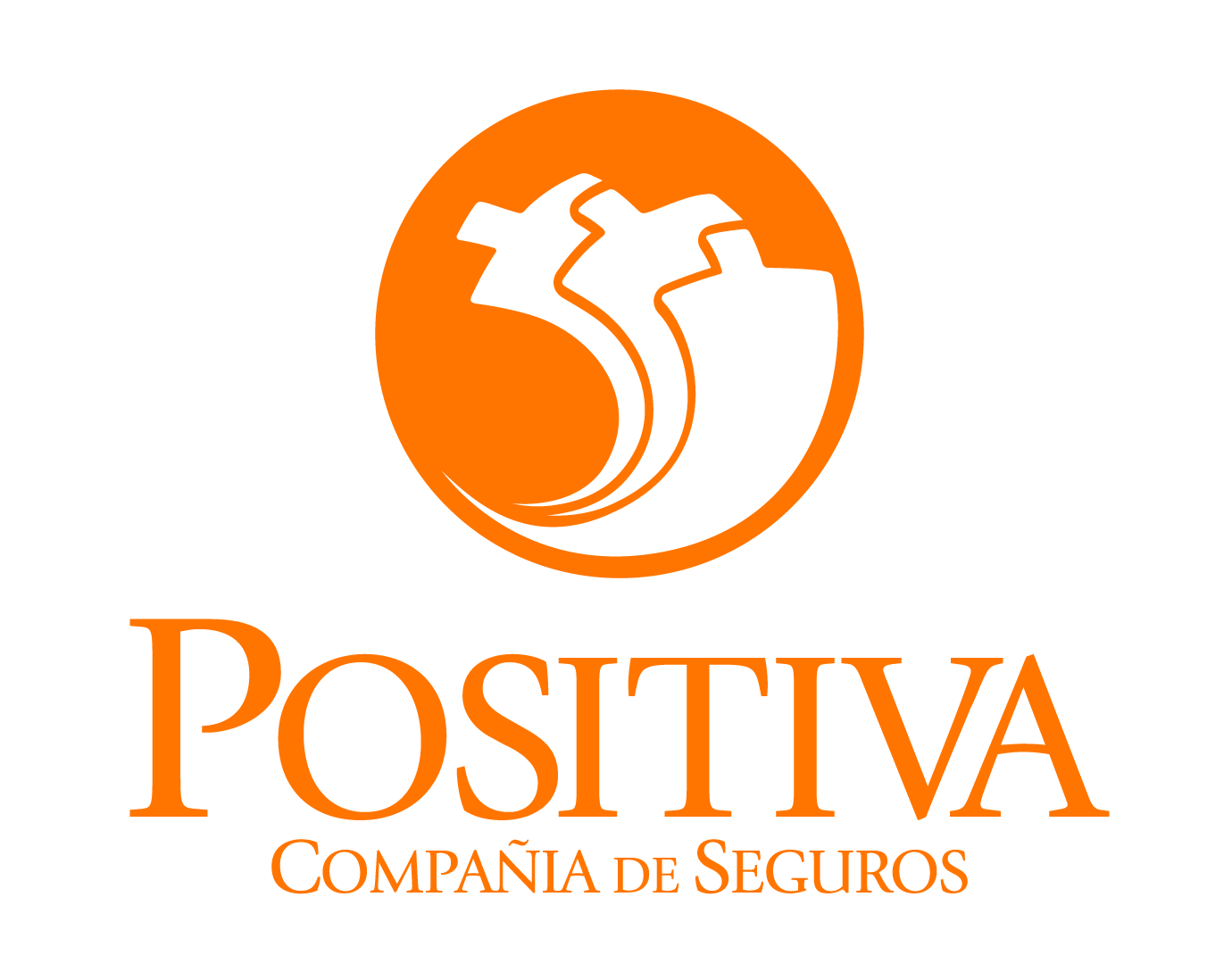 PLAN DE TRANSFORMACIÓN DIGITALVersión 1Fecha: 28/01/20211. MISIÓN DE LA ENTIDADProtegemos Integralmente la vida de las personas contribuyendo al bienestar de las familias, las empresas y la sociedad.VISIÓN DIGITAL DE LA ENTIDADLograr en el 2023 la transformación digital de los procesos misionales de Positiva.PROCESOS: Nuestros trámites y servicios al cliente estarán completamente en línea.TECNOLOGÍAS: Continuaremos implementando las tecnologías de la cuarta revolución industrial para la mejora de los procesos y servicios.CULTURA: Contaremos con una cultura de la transformación digital en todos nuestros colaboradores y mejoraremos sus competencias digitales mediante el plan de capacitación institucional.OBJETIVOS DE LA TRANSFORMACIÓNFormular la estrategia de transformación digital para lograrla antes de finalizar el 2023.Consolidar el equipo de transformación digital en Positiva Compañía de Seguros S.A.En la dimensión de cultura: Diseñar una iniciativa de transformación cultural enfocada en la digitalización y el desarrollo de las competencias tecnológicas necesarias para lograr este cambio.En la dimensión de procesos: Simplificar, digitalizar e integrar los procesos.En la dimensión de tecnología: Contar con una infraestructura tecnológica flexible e integrada.EQUIPO DE TRANSFORMACIÓN DIGITAL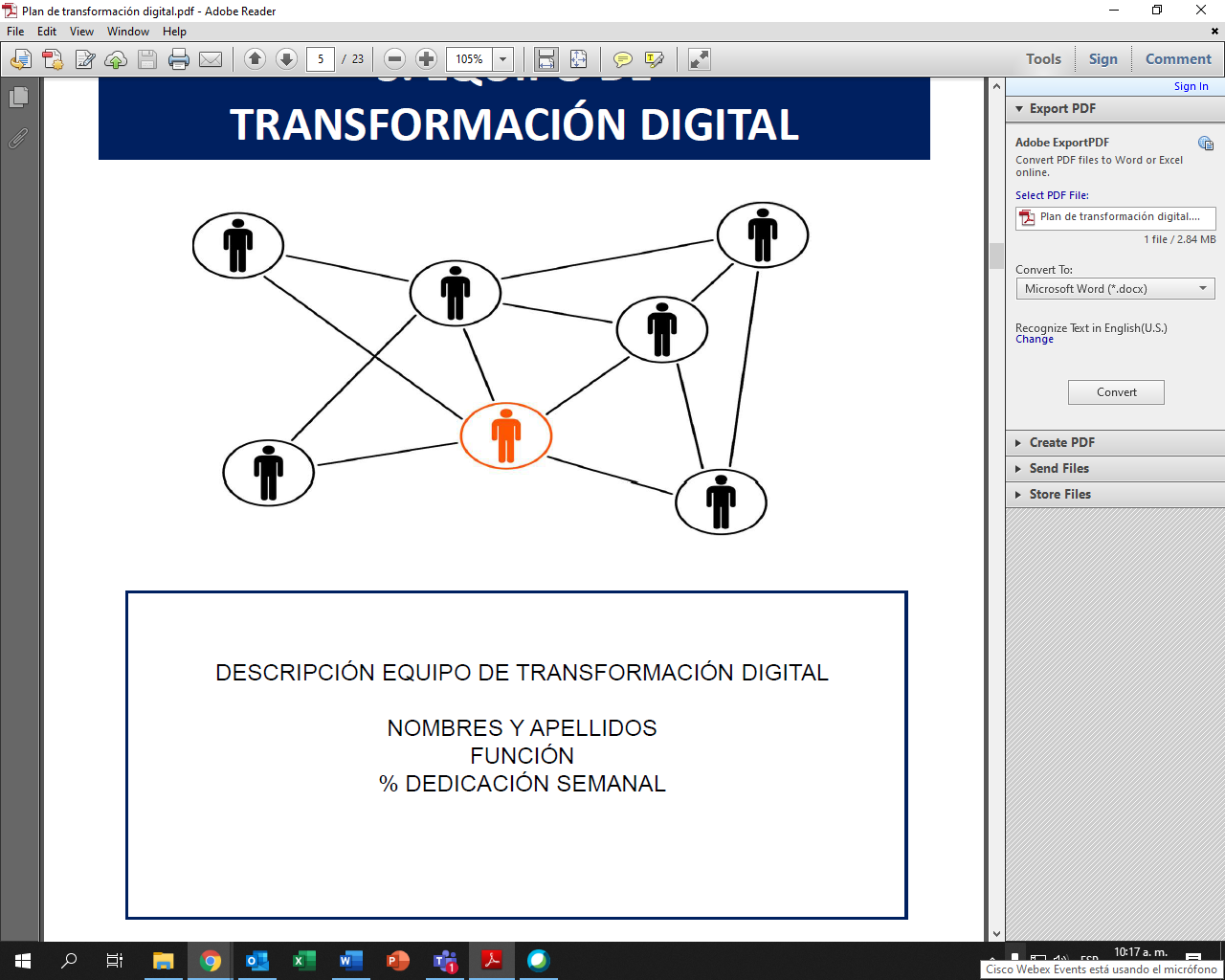 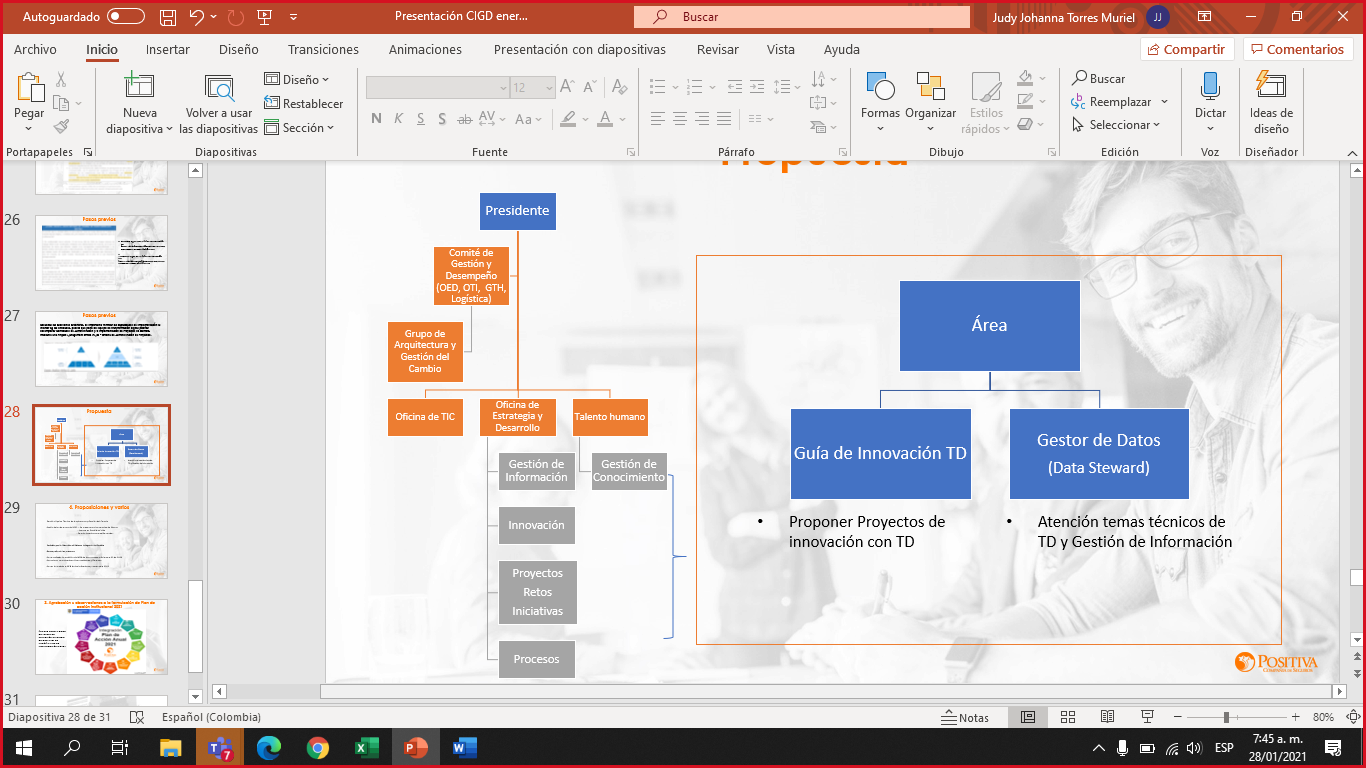 ESTADO ACTUALIDENTIFICACIÓN DE BRECHASLas brechas se identificaron mediante entrevistas a directivos y colaboradores de las áreas de Estrategia y Desarrollo y Oficina de Tecnologías de la Información, así como los líderes SIG de los procesos de la Compañía.PROCESOSProcesos complejos y no centrados en el cliente.Procesos lentos y poco estructurados.Procesos manuales.TECNOLOGÍATecnología en proceso de actualización y robustecimiento.Se requiere mayor infraestructura e implementación de nuevos servicios de integración.Limitación presupuestal.PERSONASNo todos los colaboradores están en el mismo nivel de competencias digitales.Falta consolidar la cultura de transformación digital en los líderes de los procesos.Resistencia al cambio. ESTADO DE LA MADUREZSe realizó una encuesta estructurada a los directivos del Comité Institucional de Gestión y Desempeño y a la Oficina de Tecnologías de la Información para realizar la medición del grado de madurez de Positiva según la metodología de MinTIC.A la fecha 19 del mes de noviembre del año 2020, el siguiente es el estado de madurez digital de la entidad: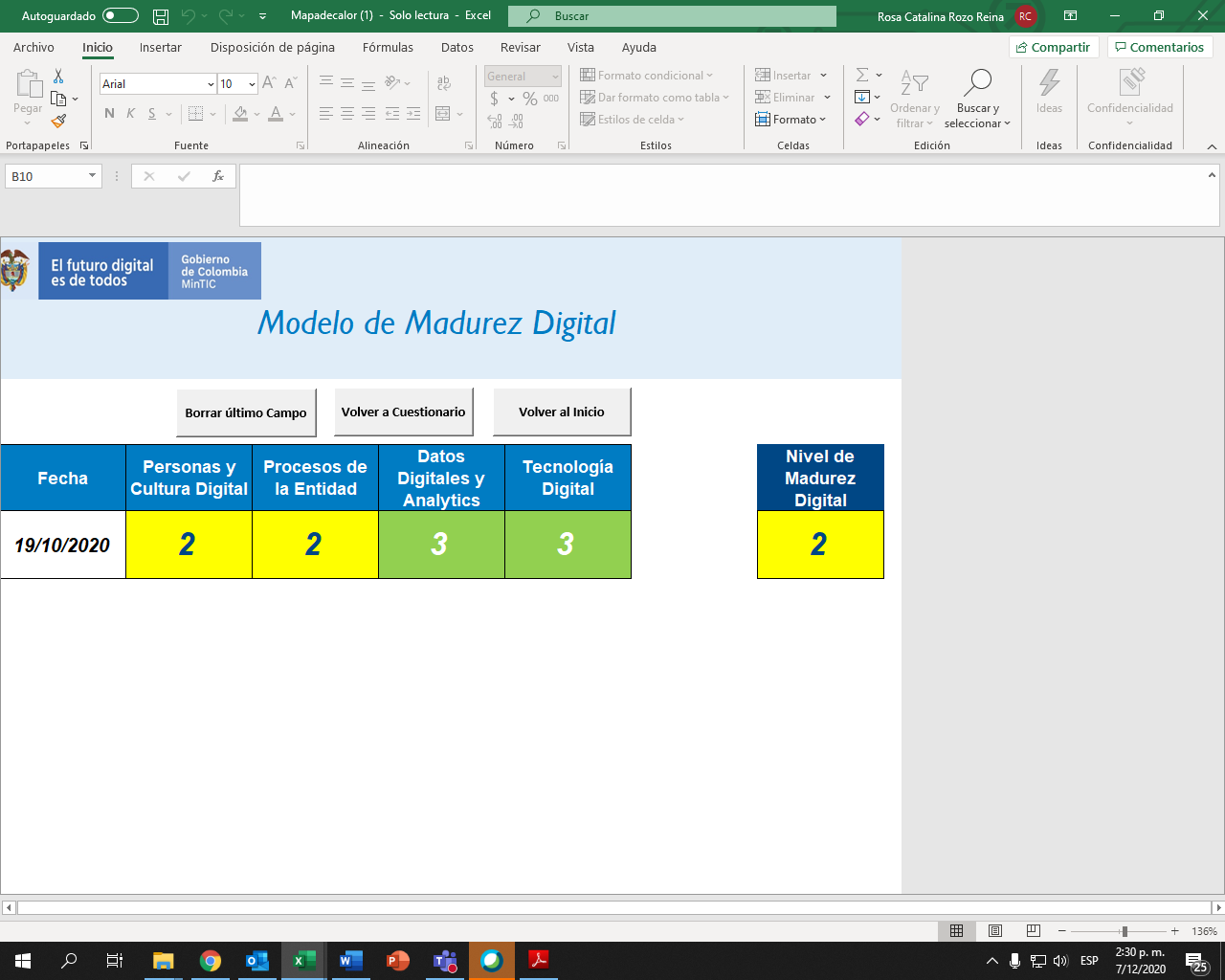 MAPA DE CALORA partir del análisis de los procesos misionales y áreas organizacionales de la Compañía, se priorizaron los siguientes: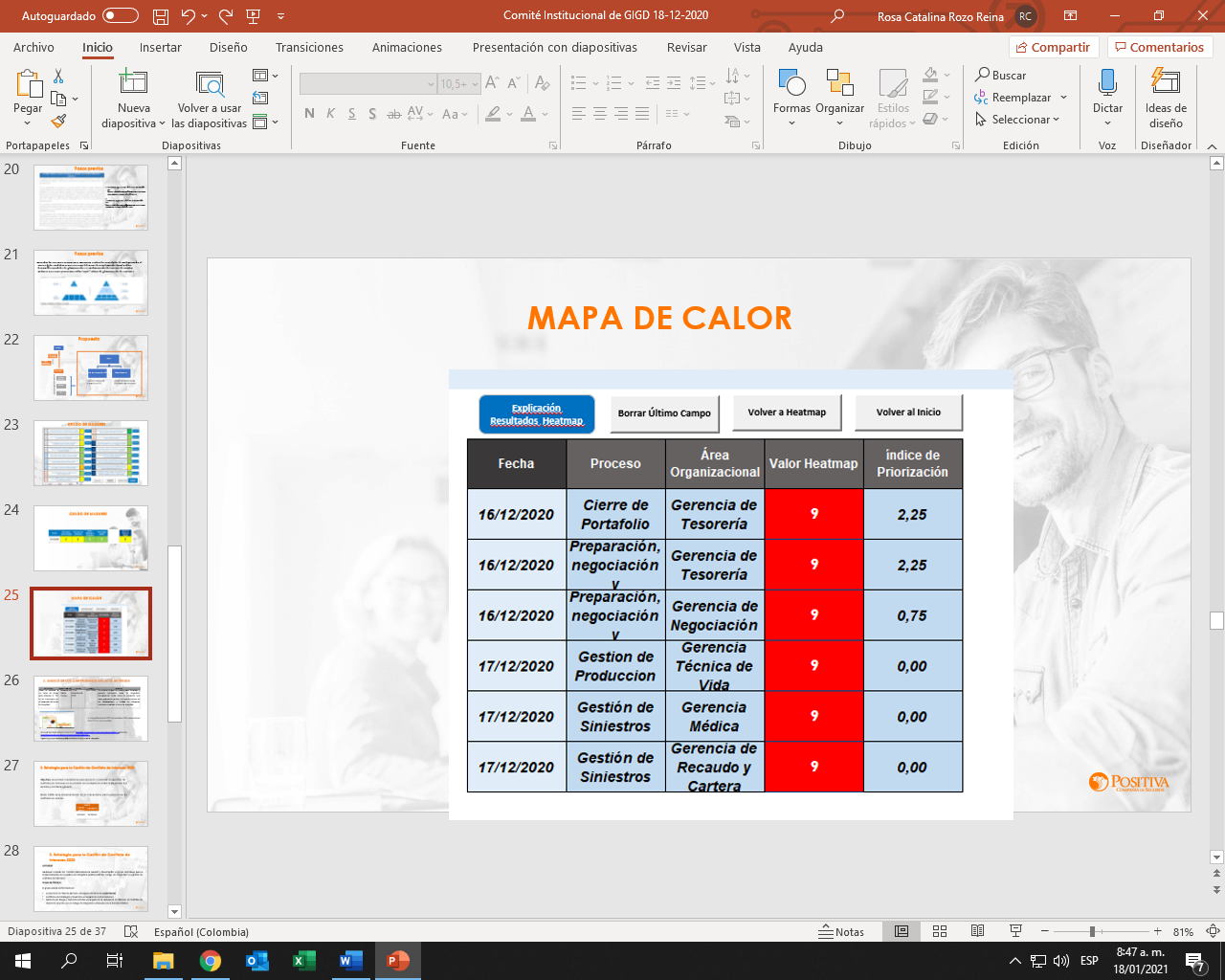 ESTADO AL QUE QUEREMOS LLEGAR Y HOJA DE RUTAElementos clave a considerar: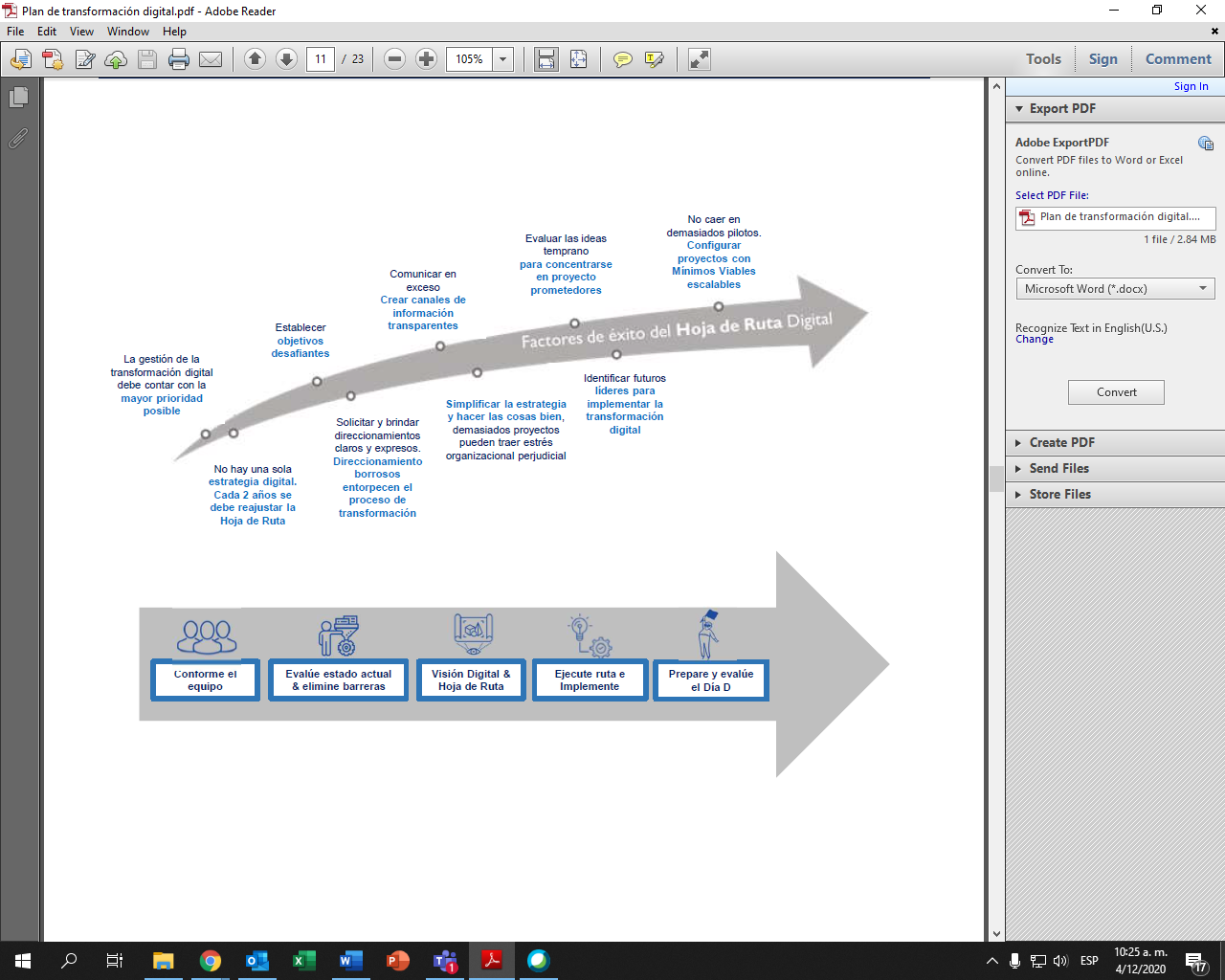 5.1 INDICADORES Y PLAN DE ACCIÓNHOJA DE RUTA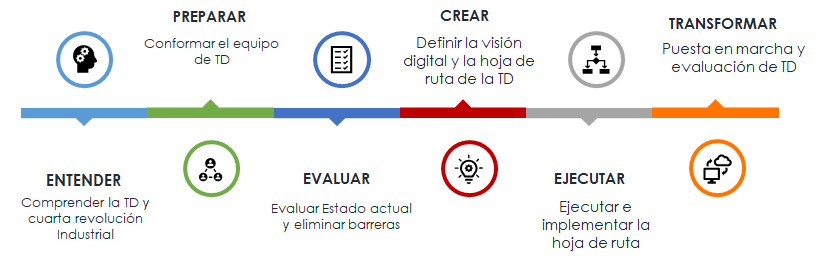 PLAN PARA ELIMINAR BARRERASDesarrollar las acciones para eliminar las barreras que impidan o ralenticen la transformación digital en cada una de las dimensionesPROCESOSMetodología LEAN en procesos.Simplificación e integración de los procesos.TECNOLOGÍAMigración de servicios a la nube.Actualización y robustecimiento de las tecnologías.Mayor infraestructura y nuevos servicios de integración.Asignación presupuestal acorde con las necesidades del PETI.Buscar otras formas de financiación de nuevas tecnologías.PERSONASPlan de capacitación para nivelar las competencias de los colaboradores.Iniciativa de cambio cultural para la transformación digital.Gestión del cambio para la transformación digital.Plan de comunicaciones.PLAN DE GESTIÓN DEL CAMBIOGESTIÓN DEL CAMBIO CULTURALIncluye las acciones orientadas al cambio cultural requerido para la transformación digital de los colaboradores de Positiva:Aspectos clave:PLAN DE FORMACIÓN1. Apropiación en los colaboradores2. Apropiación para los ciudadanos y usuariosAPROPIACIÓN NUEVAS HERRAMIENTASAdobe Sign para firma electrónica.RPA Automatización de procesos robóticosPREPARAR ENTRADA EN VIVOPLAN PARA LA IMPLEMENTACIÓN DE TECNOLOGÍAS EMERGENTESALGUNAS TECNOLOGÍAS DE LA CUARTA REVOLUCIÓN INDUSTRIAL EN POSITIVAInteligencia ArtificialGestión de Riesgos, Autorizaciones, Pérdida de la Capacidad Laboral PCLRobóticaGestión de Riesgos, autorizaciones.Redes NeuronalesAfiliaciones y novedadeseLearnigPromoción y prevención, Gestión del Conocimiento.ALINEACION PETI, PLAN ESTRATEGICO Y DE ACCIONPara finalizar, las iniciativas y proyectos identificados fueron alineados con el PETI, Plan Estratégico y Plan de Acción Anual, asegurando la debida actualización y coherencia entre los mismos y el Plan de Transformación Digital.La aprobación del Plan de Transformación Digital se realizó por parte del Comité Institucional de Gestión y Desempeño, en sesión que incluía el plan de acción anual, como parte constitutiva del mismo.TABLA DE CONTROL DE CAMBIOSEjeIniciativaObjetivoProyectoIndicadorDescripciónMetaResponsablePlazoProcesosDesmateria-lización de documentosOptimizar los procesos de la compañía a través de la revisión y desmaterialización de los documentos que se determinen para los trámites internos y externos definidos en el alcanceN.A.Cumplimiento del cronogramaAvance porcentual del cronograma de actividades en Simple100%Estrategia y Desarrollo2021ProcesosN.A.Optimizar los recursos asignados para los servicios de promoción y prevención de las empresas afiliadas a la compañía en el ramo de riesgos laborales. Buscando reducir la siniestralidad de los eventos reportados.Nuevo modelo de Promoción y Prevención: Optimización y transformaciónCumplimiento del cronogramaAvance porcentual del cronograma de actividades en Simple100%Estrategia y Desarrollo2021TecnologíaN.A,Definir la hoja de ruta de la entidad en términos de tecnologías de la información y comunicaciones, con el fin de apoyar el logro de los objetivos y metas del Plan estratégico, tomando como base la normatividad vigente sobre Transformación Digital e Innovación y los lineamientos de la política de gobierno digital, así como el Plan Nacional de Desarrollo 2018-2022Plan Estratégico de Tecnologías de la Información PETICumplimiento del cronogramaAvance porcentual del cronograma de actividades en Simple100%Oficina de Tecnologías de la Información2022Tecnología(Plan operativo)Implementar el proceso para operar la afiliación de acuerdo con lo estandarizado en el Sistema de Afiliación Transaccional – SAT del Ministerio de Salud y Protección Social, cumpliendo la legislación vigenteOperación del Sistema General de Riesgos Laborales en el Sistema de Afiliación TransaccionalCumplimiento del cronogramaAvance porcentual del cronograma de actividades en Simple100%Gerencia de Afiliaciones y Novedades2021PersonasN.A.Implementar nuevas formas de trabajo flexible en POSITIVA Compañía de Seguros S.A. como una forma de organización laboral que consiste en el desempeño de actividades utilizando como soporte las tecnologías de la información y la comunicación; de acuerdo con las necesidades funcionales, técnicas y operativas de la Compañía.TeletrabajoCumplimiento del cronogramaAvance porcentual del cronograma de actividades en Simple100%Gerencia de Talento Humano2021Control de CambiosControl de CambiosControl de CambiosControl de CambiosControl de CambiosN°Descripción del CambioFecha del CambioQuien Aprueba el Cambio (Cargo)Versión Anterior1Se crea el documentoJefe de Oficina Estrategia y DesarrolloN/A